Приказ отдела образования администрации Котельниковского муниципального районаот 12.08.2019 года                                 		                                                          № 227Об утверждении Дорожной карты подготовки к проведению государственной итоговой аттестации по образовательным программам основного общего и среднего общего образования в Котельниковском муниципальном районе Волгоградской области в 2020 годуВ соответствии с приказом комитета образования, науки и молодежной политики Волгоградской области № 596 от 31.07.2019 «Об  утверждении Дорожной карты подготовки к проведению государственной итоговой аттестации по образовательным программам основного общего и среднего общего образования в Волгоградской области в 2020 году» и в целях организации подготовки и проведения государственной итоговой аттестации (далее - ГИА) по образовательным программам основного общего и среднего общего образования в Котельниковском муниципальном районе в 2020 годуприказываю:Утвердить прилагаемую Дорожную карту подготовки к проведению государственной итоговой аттестации по образовательным программам основного общего и среднего общего образования в Котельниковском муниципальном районе в 2019 году;Руководителям образовательных организаций обеспечить:доведение информации о Дорожной карте до педагогических работников, обучающихся и выпускников образовательных организаций, их родителей (законных представителей);выполнение мероприятий Дорожной карты.Настоящий приказ вступает в силу со дня его подписания и распространяет свое действие на отношения, возникшее с 01 июля 2019г. Контроль за исполнением данного приказа оставляю за собой.Начальник отдела образования                	                             	  Н.А. Голова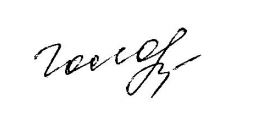 УТВЕРЖДЕНОприказом отдела образования администрацииКотельниковского муниципального района Волгоградской области от 12.08.2019 г. № 227Дорожная картаподготовки к проведению государственной итоговой аттестации по образовательным программам основного общего и среднего общего образования в Котельниковском муниципальном районе в 2020 годуНачальник отдела  образования                                                              Н.А. Голова№ п/пНаименование мероприятияСрок исполненияОтветственныелица1234I. Проведение статистического анализа по итогам ГИА-9 и ГИА-11 в 2018 году в Волгоградской областиI. Проведение статистического анализа по итогам ГИА-9 и ГИА-11 в 2018 году в Волгоградской областиI. Проведение статистического анализа по итогам ГИА-9 и ГИА-11 в 2018 году в Волгоградской областиI. Проведение статистического анализа по итогам ГИА-9 и ГИА-11 в 2018 году в Волгоградской области1.Проведение анализа результатов государственной итоговой аттестации (далее именуется - ГИА) в разрезе образовательных организаций по всем предметамАвгуст 2019 г.Отдел образованияРуководители образовательных организаций (далее именуется - руководители ОО)2.Проведение анализа результатов отдельных групп обучающихся ГИА-9 в целях выявления и профилактики нарушений действующего законодательства в сфере образования 16 августа 2019г.Отдел образованияруководители ОО3.Проведение анализа результатов отдельных групп обучающихся ГИА-11 в целях выявления и профилактики нарушений действующего законодательства в сфере образования26 августа 2019 г. Отдел образования Руководители ОО11. Меры по повышению качества преподавания учебных предметов11. Меры по повышению качества преподавания учебных предметов11. Меры по повышению качества преподавания учебных предметов11. Меры по повышению качества преподавания учебных предметов1.Организация работы с обучающимися, которые не получили аттестат об основном общем образовании. Подготовка их к пересдаче ГИА-9 по обязательным учебным предметам. Проведение индивидуальных занятий и консультацийИюль - сентябрь 2019 г.Отдел образованияруководители ООучителя-предметники2.Организация работы с обучающимися, которые не получили аттестат о среднем общем образовании. Подготовка их к пересдаче ГИА-11 по обязательным учебным предметам. Проведение индивидуальных занятий и консультацийАвгуст 2019 – май 2010 г.Отдел образованияруководители ООучителя-предметники3.Мониторинг работы предметных методических объединений по совершенствованию преподавания учебных предметов и корректировка планов работы на 2019/2010, 2020/2021  учебные годаНоябрь 2019 г., март 2020г.Отдел образования4.Контроль за организацией и проведением аналитической и диагностической работы в области преподавания отдельных учебных предметов в образовательных организацияхВесь периодОтдел образованияруководители ОО5.Организация и проведение  «круглых столов», семинаров, методических семинаров, заседаний методических объединений учителей-предметников по вопросам совершенствования преподавания учебных предметов и подготовки обучающихся к ГИА по всем учебным предметамВ течение учебного годаОтдел образования руководители методических объединений РМО (далее именуется - руководители РМО)6.Организация участия учителей-предметников в курсах повышения квалификации, дистанционное обучение, самообразованиеВ течение годаРуководители ОО7.Обсуждение методических рекомендаций ФГБНУ «ФИПИ» по вопросам совершенствования преподавания общеобразовательных предметов на основе анализа ЕГЭ 2019 годаСентябрь - декабрь 2019 г.Руководители РМО8.Проведение индивидуальных консультаций и  видеоконсультаций для учителей-предметников  В течение 2019г.-2020г.Руководители РМО, руководители ОО9.Проведение вебинаров (совещаний) для лиц, ответственных за проведение ГИА-9 и ГИА-11, по вопросам подготовки и технологии проведения ГИА обучающихся с ограниченными возможностями здоровьяНоябрь 2019 г., апрель 2020 г.Отдел образованияIII. Нормативно-правовое обеспечениеIII. Нормативно-правовое обеспечениеIII. Нормативно-правовое обеспечениеIII. Нормативно-правовое обеспечение1.Подготовка приказов о проведении ГИА-9 и ГИА-11:об организации подготовки к проведению ГИА-9 в Волгоградской области в 2020 году;о сроках и местах регистрации для участия в написании итогового сочинения в Волгоградской области в 2020году;об организации подготовки к проведению ГИА-11 в Волгоградской области в 2020 году;об утверждении списка категорий лиц, имеющих доступ к экзаменационным материалам ГИА-9 и ГИА-11 в Волгоградской области в 2020 году;об утверждении мест регистрации для сдачи ЕГЭ в 2020 году на территории Волгоградской области;об организации формирования и ведения региональной информационной системы обеспечения проведения в Волгоградской области ГИА-9 и ГИА-11 в 2020 году;о проведении итогового сочинения (изложения) в 11(12) классах; об утверждении перечня пунктов проведения ЕГЭ в Волгоградской области в  2020 году;об утверждении состава государственной экзаменационной комиссии (далее именуется- ГЭК) по поведению ГИА-9 в Волгоградской области в 2020 году;об утверждении состава ГЭК по проведению ГИА-11 в Волгоградской области в 2020 году;об ответственном за получение контрольных измерительных материалов(далее именуется – КИМ) в 2020 году;о назначении ответственного за работу с ключами шифрования при проведении ГИА-9 и ГИА-11 в 2019 году;об утверждении схем проведения ГИА-11 в 2020 году; об утверждении состава лиц (членов ГЭК для проведения ГИА-11  в 2020 году, руководителей пунктов проведения экзаменов (далее именуется – ППЭ), технических специалистов, оказывающих помощь руководителю ППЭ и организаторам, ассистентов, оказывающих помощь участникам ЕГЭ с ограниченными возможностями здоровья, организаторов) для проведения ЕГЭ на ППЭ в 2020 году;об утверждении составов региональных предметных комиссий, региональных конфликтных комиссий, членов региональных предметных комиссий, привлекаемых к работе в региональных конфликтных комиссиях при проведении ГИА-11 в Волгоградской области в 2020году;о проведении ГИА-9 в Волгоградской области в 2020 году;о проведении ГИА-11  в Волгоградской области в 2020 году;об утверждении составов предметных и конфликтных комиссий, создаваемых для проведения ГИА-9 в 2020 году;об утверждении состава комиссии по формированию КИМ, представляющих собой комплексы заданий стандартизированной формы, для проведения ГИА-9 в Волгоградской области в 2020 году;о внесении изменений в некоторые приказы, регламентирующие вопросы проведения ГИА-9 и ГИА-11 в Волгоградской области Сентябрь 2019 г.сентябрь 2019 г. сентябрь 2019 гОктябрь 2019 г.Ноябрь 2019 г. Ноябрь 2019 г.Ноябрь 2019 г. декабрь 2019 г.Декабрь 2019 г.Декабрь 2019г.Январь 2020 г. Январь 2020 г.Февраль 2020г.Март 2020 г.Март, май 2020 г.Апрель 2020 г. Апрель 2020 г. Май 2020г.Март 2020г.В течение 2019г.,2020г.Отдел образования, руководители ОО2.Размещение нормативных правовых актов, регулирующих вопросы проведения ГИА, на официальном сайте администрации Котельниковского муниципального района в разделе Отдел образования и официальных сайтах ООВ течение 2019г.,2020 г.Отдел образованияруководители ООIV. Обучение лиц, привлекаемых к проведению ГИАIV. Обучение лиц, привлекаемых к проведению ГИАIV. Обучение лиц, привлекаемых к проведению ГИАIV. Обучение лиц, привлекаемых к проведению ГИА1.Организация и проведение обучения членов предметных комиссий ГИА-9Март - апрель 2020 г.Руководители РМО, руководители ОО2.Проведение семинаров-совещаний с учителями-предметникамиВ течение 2019-2020г.Отдел образования, руководители РМО, руководители ОО3.Организация обучающих семинаров (вебинаров) для персонала ППЭ: члены ГЭК,  руководителей ППЭ; организаторов; технических специалистов, оказывающих помощь руководителю ППЭ и организаторам, привлекаемых к проведению ЕГЭ в ППЭ Февраль – май 2020 г.Отдел образования4.Организация работы со студентами образовательных организаций, реализующих образовательные программы высшего профессионального образования, образовательные программы среднего профессионального образования, по привлечению их на ГИА в качестве общественных наблюдателейНоябрь 2019-июнь 2020г.Руководители ОО5.Проведение  вебинара для членов ГЭК по вопросам подготовки общественных наблюдателейАпрель 2020 г.Отдел образования6.Проведение обучающих семинаров для лиц, привлекаемых в качестве общественных наблюдателейФевраль – апрель 2020 г.Отдел образования V. Организационное сопровождение ГИА-9 иГИА-11V. Организационное сопровождение ГИА-9 иГИА-11V. Организационное сопровождение ГИА-9 иГИА-11V. Организационное сопровождение ГИА-9 иГИА-111.Подготовка к проведению ГИА-9 и ГИА-11 в дополнительный (сентябрьский) период в 2019 годуАвгуст – сентябрь 2019 г.Отдел образования, руководители ОО2.Подготовка к проведению ГИА-9 и ГИА-11 в дополнительный (сентябрьский) период в 2019 годуСентябрь 2019г.Отдел образования, руководители ОО3.Подведение итогов проведения ГИА-9 и ГИА-11 в сентябре 2019 годаОктябрь 2019 г.Отдел образования, руководители ОО4.Формирование состава лиц, ответственных за проведения ГИА в районе (далее - координаторы проведения ГИА), образовательных организациях в 2020 годуСентябрь 2019 г.Отдел образованияруководители ОО5.Сбор предварительной информации о планируемом количестве участников ГИА-9 и ГИА-11 в 2020 году:выпускников образовательных организаций 2019/2020 учебного года; выпускников прошлых лет;обучающихся и выпускников образовательных организаций, реализующих программы среднего профессионального образования;лиц, не прошедших ГИА в предыдущие годы;лиц с ограниченными возможностями здоровья, инвалидов и детей- инвалидов;участников итогового сочинения (изложения)Октябрь –ноябрь 2019 г.Отдел образования, руководители ОО6.Организация своевременного формирования и ведения региональной информационной системы (далее – РИС) в соответствии с приказом Федеральной службы по надзору в сфере образования и науки от 18 июня 2018 г. №831 «Об утверждении требований к составу и формату сведений, вносимых и передаваемых в процессе репликации в федеральную информационную систему обеспечения проведения государственной итоговой аттестации обучающихся, освоивших основные образовательные программы основного общего и среднего общего образования, и приема граждан в образовательные организации для получения среднего профессионального и высшего образования и региональные информационные системы обеспечения проведения государственной итоговой аттестации обучающихся, освоивших основные образовательные программы основного общего и среднего общего образования, а также к срокам внесения и передачи в процессе репликации сведений в указанные информационные системы» (далее-приказ Рособрнадзора от 18 июня 2018 г. № 831) и Графиком внесения сведений в РИС и ФИС на 2019, 2020 годы В сроки установленные приказом Рособрнадзора от 18 июня №831 и  Графиком внесения сведений в РИС и ФИС на 2019, 2020 годыОтдел образования, руководители ОО7.Обеспечение мер по обеспечению информационной безопасности РИСВ течение 2019-2020г.Отдел образованияруководители ОО8.Мониторинг полноты и достоверности, корректировка внесенных в РИС сведений Август 2019г.- июль 2020г.Отдел образованияруководители ОО9.Регистрация участников итогового сочинения (изложения)Сентябрь-ноябрь 2019 г.Отдел образованияруководители ОО10.Организация и проведение итогового сочинения (изложения): утверждение мест регистрации на итоговое сочинение (изложение); утверждение мест проведения итогового сочинения (изложения); утверждение Порядка проведения итогового сочинения (изложения) в Волгоградской области;разработка инструктивных материалов по подготовке и проведению итогового сочинения (изложения) для членов муниципальных предметных комиссий, руководителей образовательных организаций, членов комиссий образовательных организаций, участников итогового сочинения(изложения)Декабрь 2019 г., февраль, май 2020г.Отдел образованияруководители ОО11.Регистрация участников ГИАГИА-11ГИА-9До 01 февраля 2020г.До 01 марта 2020г.Отдел образованияруководители ОО12.Организация работы отдела образования по :- созданию ППЭ;- формированию списков руководителей ППЭ;- формированию списков организаторов ППЭ, технических специалистовСентябрь 2019г., январь – март 2020г.Отдел образованияруководители ОО13.Организация участия Волгоградской области в апробациях, проводимых Рособрнадзором и Федеральным государственным бюджетным учреждением "Федеральный центр тестирования" (далее именуется – ФГБУ «ФЦТ»)По графикуОтдел образованияруководители ОО14.Организация обеспечения образовательных организаций информационными материалами (брошюры, листовки) для работы с родителями и обучающимися по вопросам подготовки и проведения ГИАОктябрь 2019г. – май 2020г.Отдел образованияруководители ОО15.Организация психолого-педагогического сопровождения участников ГИА, родителей (законных представителей) обучающихся общеобразовательных организацийПостоянноОтдел образованияруководители ОО16.Организация и проведение разъяснительной работы с участниками (обучающимися и выпускниками образовательных организаций, выпускниками прошлых лет) по вопросам организации и проведения ГИА-9 и ГИА-11Август2019г.- август 2020г.Отдел образованияруководители ОО17.Организация выполнения обучающимися 9, 11 (12) классов тренировочных работ в формате демоверсий КИМ 2020 годаЯнварь –апрель 2020 г.Отдел образованияруководители ОО18.Проведение рабочих совещаний с координаторами проведения ГИА муниципальных районов и городских округов Волгоградской областиВ течение 2019г., 2020г.Отдел образования, руководители ОО19.Проведение совещаний и вебинаров с ответственными за проведение ГИА по вопросам ГИАВ течение 2019-2020 годаОтдел образования20.Анализ работы образовательных организаций по подготовке к проведению ГИА в 2020 годуАпрель 2020г.Отдел образования, руководители ОО21.Проведение мероприятий по подготовке к проведению ГИА выпускников с ограниченными возможностями здоровьяЯнварь-апрель 2020 г.Отдел образованияРуководители ОО22.Мониторинг выданных заключений психолого-медико-педагогическими комиссиями по определению условий для выпускников текущего года, выпускников прошлых лет с ограниченными возможностями здоровья, детей-инвалидов, инвалидов для прохождения ГИА в 2020 годуАпрель – май 2020г.Отдел образования, руководители ОО23.Организация взаимодействия с региональными органами исполнительной власти и службами по вопросам взаимодействия при организации и проведении ГИА в Волгоградской области в 2020 году:а)	главным управлением МВД Российской Федерации по Волгоградской области;б)	главным управлением Федеральной службы исполнения наказания России по Волгоградской области;в)	управлением специальной связи по Волгоградской области;г)	прокуратурой Волгоградской области;д)	комитетом здравоохранения Волгоградской области;е)	Волгоградским филиалом открытого акционерного общества "Ростелеком";ж)	областными общественными организациямиСентябрь – октябрь 2019 г., март –сентябрь 2020 г.Отдел образования24.Поведение дополнительных мероприятий (по необходимости) по обеспечению ППЭ системой видеонаблюдения в режиме on-lineСентябрь 2019 г., январь – июнь 2020 г.Отдел образованияруководители ОО25.Организация установки и проверки готовности систем видеонаблюдения в ППЭФевраль – июль 2020г.Отдел образования, руководитель ОО26.Проверка готовности ППЭСентябрь 2019 г., февраль, март, май 2020 г.Отдел образования, руководители ОО27.Мониторинг создания условий информационной безопасности в ППЭСентябрь 2019 г., февраль - март, май 2020 г.Отдел образования28.Обеспечение тиражирования экзаменационных материалов для проведения ГИА-9 с соблюдением требований информационной безопасностиСентябрь 2019 г., апрель - сентябрь 2020 г.Отдел образования29.Формирование состава общественных наблюдателей для проведения ГИА, их аккредитация в качестве общественных наблюдателей:информирование общественности о статусе наблюдателя при проведении ГИА;сбор заявлений от лиц, желающих получить статус общественного наблюдателя за проведением ГИА, и представление в комитет образования, науки и молодежной политики Волгоградской области материалов для аккредитации в качестве общественных наблюдателей;консультирование общественных наблюдателей;аккедитация общественных наблюдателей;подготовка и выдача в отделе образования удостоверений общественных наблюдателейВ течение 2019г., 2020г.Отдел образованияVI. Мероприятия по информационному сопровождению ГИАVI. Мероприятия по информационному сопровождению ГИАVI. Мероприятия по информационному сопровождению ГИАVI. Мероприятия по информационному сопровождению ГИА1.Подготовка плана освещения вопросов проведения ГИА в средствах массовой информации (далее именуется - СМИ).Организация взаимодействия со СМИ:пресс-конференции с представителями СМИ по вопросам ГИА (подготовка и проведение ЕГЭ, ОГЭ, результаты ЕГЭ, ОГЭ);участие в тематических интервью;публикация материаловДо 1 октября 2019 г.Отдел образования2.Информирование обучающихся, родителей (законных представителей), с Порядком проведения ГИА через:а)	информационные письма;б)	информационные плакаты;в)	родительские собрания;г)	СМИ;д)	инструктажи, классные часыСентябрь 2019 г. - сентябрь 2020 г.Отдел образованияруководители ОО3.Размещение информации по вопросам проведения ГИА на сайте администрации Котельниковского муниципального района в разделе Отдел образования и официальных сайтах ООВесь периодОтдел образованияруководители ОО4.Мониторинг размещения информации об  организации и проведении ГИА на официальных сайтах администрации Котельниковского муниципального района в разделе Отдел образования и образовательных организацийДекабрь 2019г. – май 2020г.Отдел образованияруководители ОО5.Организация и проведение консультаций для выпускников прошлых летСентябрь 2019 г. - июнь 2019 г.Отдел образованияруководители ОО6.Организация и проведение единого информационного дня по вопросам ЕГЭ 19 февраля 2020 г.Отдел образованияруководители ОО7.Размещение в  доступных для участников ГИА  местах информационных плакатов, роликов, брошюр, памяток по вопросам ГИАВесь периодОтдел образованияруководители ОО8.Проведение родительских собраний по вопросам организации и проведения ГИА в 2020 годуНоябрь 2019 г.,далее - по отдельным графикамРуководители ОО9.Проведение собраний с обучающимися в образовательных организациях по вопросам подготовки к проведению ГИА в 2020 годуНоябрь 2019 г. далее-  по отдельным графикамРуководители ОО10.Проведение Единого общешкольного собрания по вопросам ГИА-9 и ГИА-1113 мая 2020 г.Руководители ОО11.Ознакомление участников ГИА-9 и ГИА-11: с полученными ими результатами ГИА; с решениями ГЭК и председателя ГЭК; с решениями конфликтных комиссий.Сентябрь 2019 г., в период проведения ГИА-9 и ГИА-11 в 2020 г.Отдел образованияруководители ОО12.Обеспечение взаимодействия со СМИ в целях информирования общественности о мероприятиях, проводимых в рамках ГИА в Волгоградской области в 2020 годуВ течение годаОтдел образованияруководители ОО13.Организация встреч выпускников текущего года с выпускниками 2019 года, получившими на ЕГЭ высокие результатыВ течение годаОтдел образованияруководители ООVII. Финансовое обеспечение ГИАVII. Финансовое обеспечение ГИАVII. Финансовое обеспечение ГИАVII. Финансовое обеспечение ГИА1.Приобретение расходных материалов для обеспечения реализации технологии печати экзаменационных материалов в аудиториях ППЭ и сканирования в ППЭМарт, май 2020 годаОтдел образованияруководители ОО2.Выплаты компенсации педагогическим работникам образовательных организаций за работу по подготовке и проведению ГИА-9 и ГИА-11, а также выплат другим лицам, участвующим в проведении ГИА-9 и ГАИ-11 в 2020 годуИюль 2019г.-декабрь 2020г.Отдел образованияруководители ООVIII. Контроль за организацией и проведением ГИАVIII. Контроль за организацией и проведением ГИАVIII. Контроль за организацией и проведением ГИАVIII. Контроль за организацией и проведением ГИА1.Осуществление контроля за организацией работы образовательных организаций по подготовке к проведению ГИА в дополнительные сроки в 2019 годуСентябрь – октябрь 2019 г.Отдел образования2.Осуществление контроля за организацией работы образовательных организаций по подготовке к проведению ГИА в 2019/2020 учебном годуЯнварь – июнь 2020 г.Отдел образованияруководители ОО3.Разработка и утверждение ежегодного графика проведения проверок за соблюдением установленного порядка проведения ГИАМарт-апрель 2020 г.Отдел образованияЧлены ГЭКРуководители ОО4.Проведение контрольных мероприятий про проведении итогового сочинения (изложения)Декабрь 2019 г., февраль, май 2020 г. Отдел образования, руководители ОО5.Осуществление контроля за подготовкой к ГИА и проведение ГИА членами ГЭКВесь периодОтдел образования 